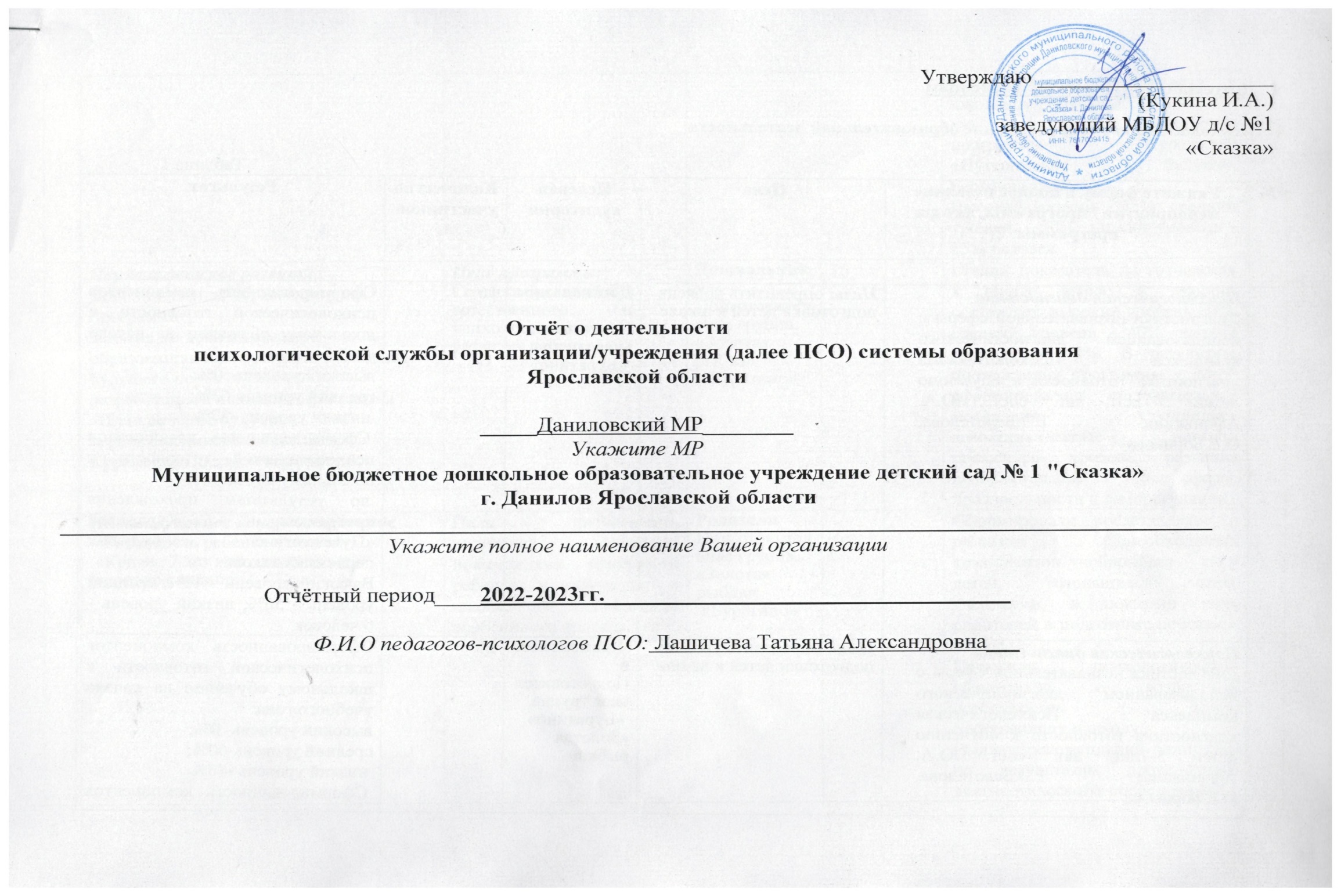 Деятельность ПСО по направлениям Психологическое сопровождение образовательной деятельностиТаблица 1.2.  Психологическое сопровождение перехода на новый образовательный уровень, адаптации в новых условиях (включая адаптацию обучающихся-мигрантов)ПСИХОЛОГИЧЕСКОЕ СОПРОВОЖДЕНИЕ ПЕРЕХОДА НА НОВЫЙ ОБРАЗОВАТЕЛЬНЫЙ УРОВЕНЬ И АДАПТАЦИИ НА НОВОМ ЭТАПЕ ОБУЧЕНИЯЦелью является создание условий, способствующих охране и укреплению психологического здоровья детей, обеспечения их эмоционального благополучия в процессе адаптации.Основной задачей психологического сопровождения детей в период адаптации является сохранение и укрепление психического здоровья ребенка в изменившихся условиях путем опти-мальной организации педагогического процесса через:1)	создание благоприятного психологического климата в группе детей;2)	формирование у ребенка положительного отношения к окружающей действительности на основе активной познавательной и игровой деятельности;3)	формирование у детей доверительных взаимоотношений с новым взрослым;4)	помощь каждому из детей в установлении контакта со сверстниками с учетом возрастных и индивидуальных возможностей;5)	помощь родителям в установлении отношений со своими детьми в новых жизненных обстоятельствах, с другими родителями и детьми, с сотрудниками детского сада.Таблица 2.Психологическое сопровождение воспитательной деятельности и профилактики  3.1.  Мероприятия и программы общеразвивающего характера направленные на развитие личности обучающихся/воспитанников, их социализацию, (содействие формированию и развитию социально-значимых качеств личности, социальных умений и навыков обучающихся, их способности к саморазвитию,  формирование возрастных новообразований, содействие духовно-нравственному развитию, развитие межкультурной компетентности и толерантности обучающихся и т.д.)Цель: создание условий для раскрытия потенциальных возможностей ребенка, коррекция отклонений психического развития.Выявление нарушений в личностном развитии дошкольников и проведение коррекционно-развивающих занятий по результатам диагностики.Проведение коррекционно-развивающих занятий с детьми подготовительной групп, с целью формирования предпосылок учебной деятельности, коррекции и развития познавательной и эмоциональной, волевой сфер (с учетом результатов промежуточной диагностики на начало учебного года).Консультирование родителей и педагогов по вопросам определения методов и технологий воспитательной работы с учетом индивидуальных и возрастных особенностей дошкольников; Оказание помощь педагогам в отслеживании результатов формирования личности детей и их социализации.Таблица 3.3.2. Мероприятия и программы по предупреждению и коррекции девиантного поведения3.2.1.Мероприятия и программы по предупреждению и коррекции агрессивного поведения  обучающихся /воспитанников (агрессивное поведение, буллинг,  кибербуллинг и т.д.)Назовите не более трёх наиболее актуальных и результативных мероприятий или реализуемых программ в рамках данной тематики (см. Таблица 4).Таблица 4.3.2.5. Мероприятия и программы по теме «безопасный интернет», в том числе по предупреждению потребления и /или распространения деструктивного контента в сети ИнтернетНазовите не более трёх наиболее актуальных и результативных мероприятий или реализуемых программ по данной тематике (см. Таблица 8).Таблица 8.3.4. Мероприятия и программы по предупреждению и коррекции проявлений жестокости и насилия по отношению к несовершеннолетним, причинения вреда их здоровью, физическому и нравственному развитию (со стороны взрослых)Назовите не более трёх наиболее актуальных и результативных мероприятий или реализуемых программ по данной тематике (см. Таблица 12.Таблица 12.Оказание адресной психолого-педагогической помощи целевым группам обучающихся/воспитанниковОказание психолого-педагогической помощи лицам с ограниченными возможностями здоровья.IV. Охват обучающихся/воспитанников образовательной организации психологическими услугамиОриентировочное количество обучающихся, получивших психологические услуги в Вашей образовательной организации ______94_________человек.V. Выступления, мастер-классы и т.д. педагогов-психологов Вашей образовательной организации на научно-практических конференциях, педагогических чтениях, семинарах по профилю деятельности  и др. (см. Таблица 20).Таблица 20.VII. Методические продукты разработанные/подготовленные  педагогами-психологами и утверждённые администрацией Вашей организации; опубликованные статьи, брошюры и т.д. за отчетный период (см. Таблица 22)  Таблица 22.VIII. Нормативно-правовое, информационно-методическое и материально-техническое обеспечение деятельности ПСО (см. Таблица 23) Таблица 23.IX. Данные о кадровом обеспечении ПСО (количество строк соответствует количеству педагогов-психологов) (см. Таблица 24)Таблица 24.X. Основные проблемы, трудности, с которыми сталкиваются специалисты ПСОмногозадачность по разным направлениям профессиональной деятельностиXI. Перспективы  развития ПСО _______________________________________________________________________________________________________Построение работы в соответствии с  федеральной образовательной программы дошкольного образованияПродолжать совершенствовать работу в направлении «Психологическое сопровождение детей с ОВЗ»Организовать работу с одаренными детьми, сопровождение педагогического коллектива в данном направленииФ.И.О. специалиста, подготовившего отчёт, телефон для справок____Лашичева Татьяна Александровна 89206531415№Укажите форму и полное название мероприятия / программы, автора программы ЦельЦелевая аудиторияКоличество участниковРезультатПсихологическая диагностикаДиагностика познавательной сферы с использованием диагностического комплекса   Психологическая диагностика готовности к обучению детей 5-7лет/ авт. сост. Ю.А. Афонькина, Т.Э.Белотелова, О.Е.БорисоваЦель: определить уровень подготовки детей к школеДошкольникиПодготовительная группа.  «Буратино» 16Сформированность компонентов психологической готовности к школьному обучению на начало учебного года:высокий уровень- 0%;  средний уровень-63%;          низкий уровень -37% Сформированность компонентов психологической готовности к школьному обучению: по результатам прохождения программы Куражевой «Путешествие будущих первоклассников»:Высокий уровень - 44%; средний уровень - 56%; низкий уровень -    0 человек  Психологическая диагностикаДиагностика познавательной сферы с использованием диагностического комплекса   Психологическая диагностика готовности к обучению детей 5-7лет/ авт. сост. Ю.А. Афонькина, Т.Э.Белотелова, О.Е.БорисоваЦель: определить уровень подготовки детей к школеДошкольникиПодготовительная группа.  «Буратино» «Золотая рыбка» 20Сформированность компонентов психологической готовности к школьному обучению на начало учебного года:высокий уровень- 0%;  средний уровень-60%;          низкий уровень -40% Сформированность компонентов психологической готовности к школьному обучению: по результатам прохождения программы Куражевой «Путешествие будущих первоклассников»:Высокий уровень - 35%; средний уровень - 50%; низкий уровень -    15% человек  Психологическое развитие Дополнительная образовательная программаЗанятия по дополнительной образователь-ной программе «Школа будущего первоклассника», разработанной на основе программы «Приключение будущих первоклассников» 6-7 лет Н.Ю. Куражева «Цветик – семицветик»Цель программы:Создание условий для естественного психологического развития ребенка.ДошкольникиПодготовительная группа. «Золотая рыбка» «Буратино» 16Общий показатель на готовность к школе вырос и прирост составляет: высокий уровень 60%, средний уровень - 40%, низкий уровень -  0%. В результате прохождения программы у детей сформировалась положительная мотивация, улучшились коммуникативные навыки, повысился уровень развития  познавательной сферы, произвольности и саморегуляции.Индивидуальное консультирование «Готовность ребенка к школе» «Кризис 7 лет или адаптация к школьной жизни»Цель: познакомить родителей с важными показателями готовности ребенка к обучению в школе, раскрыть особенности кризиса 7 летРодителиПодготовительная группа. «Золотая рыбка» «Буратино» 10Сформировали представление о развитии необходимых компонентов учебной дея - ти у детей, готовящихся стать учениками, и показали роль родителей в подготовке ребенка к школе.Повысили психологическую грамотность о возрастных особенностях детей, поступающих в школу.Выданы рекомендаций родителям по результатам проведенного диагностического обследования с учетом особенностей развития ребенка.Консультации с воспитателями по результатам диагностика на готовность к школеЦель: оказать помощь педагогам, в сопровождении детей подготовительных групп, согласно полученным результатам диагностики на готовность к школеПедагогигруппы «Золотая рыбка»«Буратино»4Построение работы воспитателя с учетом выявленных проблем в развитии детей. Внесение корректив в образовательную деятельность с учетом полученных результатов. Подобраны сопровождающие учебный процесс методические материалы и дидактические игрыПсихологическая профилактикаКонсультация «Психолого-педагогическое сопровождение детей подготовительной группы»Цель: сформировать у родителей представление о необходимости психологической подготовки ребенка к школе, а также о необходимости сотрудничества в данном направленииРодители Старшие группы«Цветик-семицветик»«Гуси-Лебеди»17Родители получили представление о прохождении ребенком курса по дополнительной программе «Школа будущего первоклассника»№Укажите форму и полное название мероприятия / программы, автора программы ЦельЦелевая аудиторияКоличество участниковРезультатПсиходиагностика Наблюдения за психоэмоциональным состоянием детейЗаполнение и анализ адаптационных листовЦель: создание условий, способствующих охране и укреплению психологического здоровья детей, обеспечения их эмоционального благополучия в процессе адаптации детей.ДошкольникиМладшая группа«Колобок»20В группу «Колобок» поступило 19 человека, из них: 68% -легкая степень адаптации 32% - средняя степень адаптации Адаптация прошла благоприятноПсиходиагностика Наблюдения за психоэмоциональным состоянием детейЦель: создание условий, способствующих охране и укреплению психологического здоровья детей, обеспечения их эмоционального благополучия в процессе адаптации детей.Дошкольники Подготовительная гр. «Бурптино»«Золотая Рыбка»Средняя гр«Цветик-Семицветик»Средняя гр«Теремок»Младшая гр. «Репка»22212Адаптация детей прошла 90% благоприятно, 10% низкая. Эмоциональное состояние, физическое и психическое самочувствие в норме.Воспитателям  родителям выданы рекомендацииПсиходиагностика «Готов ли ваш ребенок к детскому саду»«Давайте познакомимся, индивидуальные особенности вашего ребенка»Цель: определить уровень подготовленности ребенка к детскому садуЦель: выявить индивидуальные особенности детей для построения более эффективной работы с ребенкомРодители Младшая гр. «Репка»16Определен уровень готовности детей к детскому саду. По результатам анкетирования все дети к ДОУ готовыПроанализированы индивидуальные особенности детей, воспитателям выданы рекомендации.Групповая консультация «Адаптация детей к ДОУ»Цель: содействие родителям в сохранение психического здоровья детей на этапе адаптации к новому детскому саду, коллективу детейРодители «Колобок»20Родители сформировали понимание о периоде адаптации к детскому саду, об их поддержке и совместных усилиях с воспитателями в этом вопросе.Получили сопровождение в виде буклетовИндивидуальное консультированиеТемы консультаций: «Агрессивное поведение ребенка, причины и способы устранения»«Как помочь ребенку заговорить»«Формирование конструктивных способов взаимодействия со сверстниками как фактор успешной адаптации в ДОУ»«Режим дня дома в период адаптации к детскому саду»«Эмоциональное состояние ребенка в детском саду и после него, как избежать затянувшегося плача» Цель: психологическая поддержка родителей на этапе адаптации, обеспечивающая успешное прохождение этого этапаРодители «Колобок»5Родители получили рекомендации по адаптации детей, с учетом их индивидуальных особенностей.Индивидуальные консультации  «Нарушение эмоционального состояния ребенка на этапе адаптации, причины и способы взаимодействия с таким ребенком»«Развитие ребенка в соответствии с возрастными нормами»«Агрессивное поведение у ребенка в группе»Цель: психологическая помощь педагогам в сохранение психического здоровья детей на этапе адаптации к новому детскому саду, коллективу детейПедагоги«Колобок»«Репка»«Цветик –Семицветик»3Построение педагогической деятельности с учетом индивидуальных особенностей поступающих детей. Повышение психологической грамотности о процессе адаптации ребенка к ДОУ.Выявили причины, снижающие адаптацию у детей к ДОУОпределили наиболее важные этапы в формировании успешной адаптации.Консультация «Анализ адаптации детей к детскому саду»Цель: подвести итоги по результатам прохождения адаптации.ПедагогиГруппа «Колобок»2Педагоги получили рекомендации по наиболее актуальным трудностям на этапе адаптации детей к ДОУ.№Укажите форму и полное название мероприятия / программы, автора программы ЦельЦелевая аудиторияКоличество участниковРезультатПсихологическая диагностикаДиагностикауровня психического развития.Экспресс - диагностика в детском саду. Н.Н.Павлова, Л.Г. РуденкоЦель: определение уровня развития в соответствии с возрастными нормамиДошкольники Младшая гр. «Репка» (3-4 года) Средняя гр. «Теремок» (4-5 лет)2020Высокий уровень 88%Средний уровень 12%Высокий уровень 78%Средний уровень 22%Психологическая диагностикаДиагностика эмоционального состояния и личностных особенностей детей (под запрос родителей и педагогов):Используемые методики: Цветовой тест «Паровозик»«Рисунок семьи», «Кактус», Методика «Два дома»Цель: выявить причины изменений в поведении детей:- агрессивное, конфликтное поведение- отсутствие желания посещать ДОУ- повышенный уровень тревожности, неуверенностьПодготовительная группа «Золотая Рыбка» «Буратино» Средняя группа «Цветик-семицветик»Старшая группа«Гуси-лебеди»Средняя группа «Теремок»Младшая группа«Репка»272313Выявили повышенный уровень тревожности, нарушения в сфере общения (замкнутость, конфликтность, агрессивность), нарушения в сфере детско-родительских отношенийПсихологическое консультирование родителей«Развитие коммуникативных навыков, залог бесконфликтного поведения» «Как победить страх»«Нарушение в развитии эмоциональной сферы ребенка 3-4 лет, 6-7 лет»«Ребенок заикается, что делать» «Как воспитать уверенного в себе ребенка»  «Нарушение в поведении ребенка 5-6 лет»«Воспитание ребенка с повышенным уровнем тревожности»«Развитие речи и познавательной сферы ребенка дошкольника»«У ребенка нет друзей, что делать» «Психическое развитие ребенка от 4 до 5 лет» «Игры и игрушки в жизни ребенка»«Особенности детско-родительских отношений, основной фактор в формировании личности ребенка»«Психосоматическая реакция на неприятные ситуации в поведении ребенка»Цель: Повышение и сохранение психического здоровья детей, путем профилактических консультаций на различные тематики о возрастных особенностях детей.РодителиПодготовительная группа «Золотая Рыбка» «Буратино» Средняя группа «Цветик-семицветик»Старшая группа«Гуси-лебеди»Средняя группа «Теремок»Младшая группа«Репка»272313По результатам провели консультацию для родителей, с последующей выдачей рекомендаций. Психологическая коррекцияИндивидуальные занятия с детьмиНаправленные на коррекцию агрессивного и тревожного поведения, а также нарушений в поведении и эмоциональной сферыЦель: укрепление психического здоровья через развитие эмоциональной сферы, коммуникативных навыков, снижение уровня тревожности и агрессивности в поведении дошкольниковДошкольникиПодготовительная группа  «Буратино» Старшая группа«Гуси-лебеди»Младшая группа«Репка»111При коррекции поведения снизился уровень тревожности детей, повысились коммуникативные навыки, улучшился эмоциональный фон, поведение стало стабильным, снизился уровень агрессивности.Индивидуальное консультирование(педагоги)Консультации с воспитателями по результатам экспресс – диагностики познавательных процессовЦель: рассказать педагогам об особенностях детей по результатам диагностикиПедагогиСредняя группа «Теремок»Младшая группа«Репка»22Построение педагогической деятельности на занятиях с учетом выявленных нарушений в развитии познавательной и личностной сферы детей Индивидуальное консультирование(педагоги)«Проблемы в развитии детей»«Повышенная тревожность в поведении»«Низкий уровень общения дошкольника со сверстниками»«Нарушение со стороны развития эмоциональной сферы»«Агрессивность у дошкольника, способы ее коррекции»Цель: провести консультации по проведенной диагностике на предмет нарушения в поведении и развитии ребенкаПедагогиПодготовительная группа «Золотая Рыбка» «Буратино» Средняя группа «Цветик-семицветик»Старшая группа«Гуси-лебеди»Средняя группа «Теремок»Младшая группа«Репка»112222Выданы рекомендации на построение взаимоотношений ребенка в группе с учетом результатов диагностики.Групповая консультацияРодительское собрание «Воспитываем вместе» тема выступления «Как сделать наше общение успешным»Цель: снижение конфликтности в общении педагогов и родителейРодителиПедагоги всех групп40Родителей познакомили с правилами бесконфликтного общения и работой службы медиации в ДОУПсихологическая профилактика Психологический практикум «Как выстраивать взаимодействие с родителями, которые не готовы к конструктивному диалогу»Цель: наработка способов конструктивного взаимодействия педагогов с родителямиПедагоги15Педагоги овладели способами конструктивного диалога, что способствовало снижению конфликтности и повышению воспитательного потенциала у родителей№Укажите форму и полное название мероприятия / программы, автора программы ЦельЦелевая аудиторияКоличество участниковРезультатПсихологическая диагностикаДиагностика эмоционального состояния и личностных особенностей детей (под запрос родителей и педагогов):Используемые методики:Цветовой тест «Паровозик»Рисунок семьи, методика Панфиловой «Кактус»,Диагностика детско-родительских отношенийЦель: определить причину агрессивного, конфликтного поведения ребенка.ДошкольникиРодители Подготовительная группа«Буратино»Младшая группа «Репка» 21По результатам диагностики определили причины, способствующие повышенной возбудимости и агрессивности в поведении ребенка, а именно:Стиль воспитанияНизкие коммуникативные способностиЭмоциональное перевозбуждение, отсутствие саморегуляцииПсихологическое консультирование «Агрессивное поведение, причины и способы его коррекции»Цель: по результатам диагностики скорректировать стиль воспитания ребенка с повышенным уровнем агрессивности Родители Подготовительная группа«Буратино»Младшая группа «Репка» 21По результатам диаг-ки провели консультацию для родителей, с последующей выдачей рекомендаций. Как корректировать поведение ребенка, снижать эмоциональное перевозбуждение.Рекомендованы занятия с применением игротерапии на снижение агрессивности, конфликтности и повышению коммуникативных навыков.Психологическая коррекцияИндивидуальные занятия с детьми, направленные на коррекцию агрессивного поведенияЦель: научить ребенка эмоциональной саморегуляции и правильному выражению своих чувств, развивать коммуникативные навыки ДошкольникиПодготовительная группа«Буратино»Младшая группа «Репка»11В результате индивид-ых занятий у детей снизился уровень агрессивности, повысились коммуникативные навыки, стабилизировался эмоциональный фонПсихологическое консультирование педагогов«Агрессивное поведение у ребенка в группе. Учим детей адекватно выражать свои чувства»Цель: повышение психического здоровья дошкольников через снижение агрессивности в поведении с окружающимиДошкольникиПодготовительная группа«Буратино»Младшая группа «Репка»22Педагогам даны рекомендации на преодоление агрессий в поведении ребенка согласно проведенной диагностике. Подобраны игры, техники позволяющие научит ребенка правильно выражать свои чувства.Консультация для родителей «Что такое личностная зрелость будущего первоклассника?» Цель: сформировать у родителей понимание об умении ребенка регулировать свое поведение, контролировать эмоции и уметь правильно их выражать как об одном из компонентов школьной зрелостиРодители15Родители познакомились с результатами наблюдений за поведением детей, получили рекомендации по коррекции нарушений в поведении и развитии эмоциональной сферы№Укажите форму и полное название мероприятия / программы, автора программы ЦельЦелевая аудиторияКоличество участниковРезультатПсихологическое консультированиеКонсультирование родителей по формирования правильного использования детьми интернетаЦель: профилактика вовлечения детей в деструктивный контент, а также игровой зависимости и нарушению психического и физического здоровья.РодителиПодготовительная группа «Золотая Рыбка» «Буратино» Средняя группа «Цветик-семицветик»Старшая группа«Гуси-лебеди»Младшая группа«Репка»231511Повышение педагогической грамотности родителей об использовании детьми интернета:Сколько ребенку можно проводить времени, как установить родит. Контроль, что делать если ребенок не выходи из интернета и устраивает истерику, как и где можно просматривать интернет в тлф.№Укажите форму и полное название мероприятия / программы, автора программы ЦельЦелевая аудиторияКоличество участниковРезультатПсихологическое наблюдение за пребыванием детей в группах, межличностным взаимоотношением воспитатель - ребенок, ребенок – ребенок, ребенок-родитель, решение конфликтных ситуаций в рамках работы службы медиацииЦель: Изучение психологического благополучия в ОУ, а также снижение конфликтных ситуаций и эффективное их решение.ДошкольникиПедагогиРодители140Благоприятное решение возникающих конфликтов на начальном этапе. Повышение психологического благополучия образовательной среды, способствующей эффективному функционированиюУчастие в работе службы медиации /руководитель службы/Разработан план на годРазработка консультации для педагогов «Как научить ребёнка разрешать конфликты? Мирись, мирись, мирись и больше не дерись»3.Разработка консультации для педагогов и родителей«Пятнадцать правил поведения в конфликтных ситуациях»4.Размещение на сайте подборки мультфильмов из проекта «Просто о важном. Про Миру и Гошу»  для совместного просмотра с детьми направленных на умение находить выход из конфликтных ситуаций5. Размещение на сайте информации о работе с детьми по формированию толерантного поведения у детей старшей группы по программе «Дом дружбы»6. Размещение на сайте программы «Дом дружбы» Цель: формирование доброжелательных отношений у дошкольников как основа бесконфликтного поведенияЦель: урегулирование конфликтов внутри МБДОУ детский сад №1 «Сказка» между участниками образовательного процесса на основе сотрудничества и коммуникации (восстановительной медиации) для создания благоприятных, гуманных и безопасных условий (среды), для полноценного развития и социализации детей, в том числе детей, оказавшихся в трудной жизненной ситуации, находящихся в социально опасном положении или неблагополучных семьяхДошкольник ПедагогиРодителиСнижение количества конфликтов среди участников образовательного процесса через реализацию различных мероприятий №Укажите форму и полное название мероприятия / программы, автора программы ЦельЦелевая аудитория(вид ОВЗ, возраст)Количество участниковРезультатУчастие в работе ППКЗаседанияОформление протоколов:ДиагностикиЗаключенийПредставлений на ПМПКРазработка и реализация программы по работе с ребенком ОВЗСопровождение детей инвалидовВедение дневника сопровожденияКонсультации педагоговКонсультации родителейЦель: обеспечение диагностико - коррекционного психолого - педагогического сопровождения детей — инвалидов, детей с ограниченными возможностями здоровья и/или отклонениями в поведении, исходя из реальных возможностей образовательного учреждения и в соответствии со специальными образовательными потребностями, возрастными и индивидуальными особенностями, состоянием соматического нервно-психического здоровья воспитанниковДошкольники Подготовительная группа«Золотая Рыбка»Средняя группа«Цветик семицветик»Средняя группа «Теремок»Старшая группа«Гуси-лебеди» Младшая группа «Репка»«Колобок»131321Определение нарушений при проведении диагностического обследования, направление на ППК.(6 че)Заседания ППК со специалистами по определению дальнейшей работы с детьми рекомендованными на ППККонсультирование родителей по результатам диагностики выявленным нарушениям, рекомендации пройти ПМПК(6чел)Консультирование педагогов по сопровождению детей, имеющих проблемы в развитии.(6чел) Индивидуальный коррекционно-развивающие занятия Коррекционно - развивающая программаКуражева Н.Ю. «Цветик-Семицветик»Цель: коррекция и развитие психических процессов, эмоционально-волевой сферы у дошкольниковДошкольники Средняя группа«Цветик семицветик»Старшая группа«Гуси-лебеди» Подготовительная группа«Золотая Рыбка»131По результатам прохождения программы у детей обогатился пассивный словарь, расширился активный словарь. Повысился уровень восприятие цвета, формы, размера.Дети научились таким мыслительным операциям как классификация. Познакомились с обобщающими группами одежда, игрушки, посуда, дикие и домашние животные.Улучшилась мелкая моторика.Эмоциональное состояние стало более стабильнымПолное наименование мероприятия (конференции, семинара и т.д.),организатор мероприятия (полное наименование)Уровень мероприятия:образовательной организации, муниципальный, региональный, федеральныйФорма (выступление/мастер-класс/открытый урок и т.д.) и название/темаВыступления на МО педагогов-психологовмуниципальныйОрганизация деятельности педагогов – психологов. Документация в работе педагога-психологаТерриториальная комиссия по делам несовершеннолетних и защите их прав Даниловского муниципального района Круглый стол «Отцы и дети: воспитание ребенка через воспитание себя»муниципальныйПрофилактика преступлений против половой неприкосновенности. Половое воспитание подростков в школе.Выступления на МО педагогов-психологовмуниципальный"Совершенствование межведомственной работы субъектов профилактики по преодолению неблагополучия, безнадзорности и правонарушений несовершеннолетних посредством повышения качества психологической помощи"№НазваниеНазваниеЦелевая аудиторияЦелевая аудиторияпрограммно-методический продукт программно-методический продукт Родительское собрание «Воспитываем вместе»родителиродителиКонсультация для родителей «Как сделать наше общение успешным»Консультация для родителей «Как сделать наше общение успешным»Психологический практикум педагогипедагоги«Как выстраивать взаимодействие с родителями, которые не готовы к конструктивному диалогу»«Как выстраивать взаимодействие с родителями, которые не готовы к конструктивному диалогу»Консультации для педагогов педагогипедагоги«Как научить ребёнка разрешать конфликты? Мирись, мирись, мирись и больше не дерись»«Как научить ребёнка разрешать конфликты? Мирись, мирись, мирись и больше не дерись»Консультации для педагогов и родителейпедагоги, родителипедагоги, родители«Пятнадцать правил поведения в конфликтных ситуациях»«Пятнадцать правил поведения в конфликтных ситуациях»Программа занятий в рамках детской службы медиации «Дом дружбы» дошкольникидошкольникиЦель: формирование доброжелательных отношений у дошкольников как основа бесконфликтного поведенияЦель: формирование доброжелательных отношений у дошкольников как основа бесконфликтного поведенияПсихолого-педагогическое сопровождение детей подготовительной группыРодителипедагогиРодителипедагогиКонсультация. «Что такое личностная зрелость будущего первоклассника»Консультация. «Что такое личностная зрелость будущего первоклассника»Разработка программы по сопровождению детей с ЗПРдошкольникидошкольникиКоррекционно-развивающие занятияКоррекционно-развивающие занятияКризис 7 летРодителиРодителиКонсультация. Особенности кризиса 7 лет, советы и рекомендации по его преодолениюКонсультация. Особенности кризиса 7 лет, советы и рекомендации по его преодолениюКак правильно держать ручку и карандашРодителиРодителиКонсультация. Формирование навыков правильного письма Консультация. Формирование навыков правильного письма Круглый стол с педагогами школПедагоги ДОУПедагоги школПедагоги ДОУПедагоги школ«А мне можно в школу?» тематическое выступление о работе педагога-психолога с детьми подготовительной группы по подготовке к школе«А мне можно в школу?» тематическое выступление о работе педагога-психолога с детьми подготовительной группы по подготовке к школеОпределите и отметьте «+» уровень нормативно-правового обеспечения деятельности Определите и отметьте «+» уровень нормативно-правового обеспечения деятельности Определите и отметьте «+»уровень информационно-методического обеспечения (методики, технологии, программы и др.)Определите и отметьте «+»уровень информационно-методического обеспечения (методики, технологии, программы и др.)Определите и отметьте «+» уровень материально-технического обеспечения деятельностиОпределите и отметьте «+» уровень материально-технического обеспечения деятельностиОпределите и отметьте «+» уровень материально-технического обеспечения деятельностиОпределите и отметьте «+» уровень материально-технического обеспечения деятельностиОпределите и отметьте «+» уровень нормативно-правового обеспечения деятельности Определите и отметьте «+» уровень нормативно-правового обеспечения деятельности Определите и отметьте «+»уровень информационно-методического обеспечения (методики, технологии, программы и др.)Определите и отметьте «+»уровень информационно-методического обеспечения (методики, технологии, программы и др.)Определите и отметьте «+» наличие кабинета педагога-психологаОпределите и отметьте «+» наличие кабинета педагога-психологаОпределите и отметьте «+» уровеньобеспечения оргтехникойОпределите и отметьте «+» уровеньобеспечения оргтехникойВысокий+ВысокийКабинет есть, есть возможность проведения групповых и индивидуальных работВысокий+СреднийСредний+Кабинет есть, есть возможность проведения либо индивидуальных, либо групповых работ+СреднийНизкийНизкийНет отдельного   кабинетаНизкий№Педагог-психологКатегорияКатегорияКатегорияКатегорияОбщий стаж работыв должности педагога-психологаОбщий стаж работыв должности педагога-психологаОбщий стаж работыв должности педагога-психологаОбщий стаж работыв должности педагога-психологаОсновное место работы педагога-психологаУКАЖИТЕ НАИМЕНОВАНИЕ  организации системы образованияРабота посовместительствув должности педагога-психолога в организации системы образованияУКАЖИТЕ НАИМЕНОВАНИЕорганизации  №Педагог-психологВысшаяПерваяАттестован на соответствиеНе аттестованДо 1 годаОт 1 года до 3 летОт 3 лет до 10 летСвыше 10 летОсновное место работы педагога-психологаУКАЖИТЕ НАИМЕНОВАНИЕ  организации системы образованияРабота посовместительствув должности педагога-психолога в организации системы образованияУКАЖИТЕ НАИМЕНОВАНИЕорганизации  1.Лашичева Т.А.++МУ Детский дом Даниловского МРМБ ДОУ №1 «Сказка»2.